Plan de crecimiento profesionalNombre del empleado:								Nombre del gerente:Departamento:Firma del empleado.....................................................................Fecha de la actividad.............................................						Fecha de la próxima actividad.............................................EJEMPLO: Plan de crecimiento profesionalNombre del empleado:	Andrew Johnson (Asistente de Mercados)				 Nombre del Gerente: Katya Kyrilov (Jefa de Marketing)Firma del empleado.....................................................................Fecha de discusión 15/6/2020											Fecha de la próxima discusión 15/6/2021Para obtener más información visite nuestro sitio web del proyectoT4lent.euo nuestra página de Facebook@t4lent.euDimensión de rendimientoObjetivosApoyo – Se requiere acciónObstáculos y medidas para superarlosResultados previstos (por ejemplo, medición del éxito)NotasOPERACIONESLIDERAZGOGESTIÓNRELACIONES INTERPERSONALESINNOVACIÓNDimensión de rendimientoObjetivosApoyo – Se requiere acciónObstáculos y medidas para superarlosResultados previstos (por ejemplo, medida del éxito)NotasOPERACIONESRealizar un curso OnlineOrganización para aprobar el costo del cursoEncontrar un curso de calidad, económico y con una exigencia razonableCurso que se completará a finales de octubre y ejemplos del trabajo realizado que se utilizarán para nuestras páginas de negocios de Twitter, LinkedIn y Facebook antes de finales de noviembreAsistir a un curso de este tipo me ayudará a mejorar mi conocimiento sobre las campañas en las redes socialesLIDERAZGODirigir un equipo de proyectoCoaching y mentoring del director de líneaSe considera que es demasiado pronto para que lidere un equipo este año. Habrá que encontrar otras formas de desarrollar habilidades de liderazgoConvencer a otros de mi punto de vista y hacer que trabajen conmigo en ciertos proyectos o tareas, siguiendo mi visión y dirección.Mi objetivo a largo plazo es alcanzar un papel con un liderazgo importante dentro de la organización. Tener la oportunidad de liderar un equipo de proyecto me ayudará a desarrollar habilidades de liderazgoGESTIÓNGestionar un proyecto de principio a fin, incluyendo redacción de propuestas y presupuestoComentarios regulares de mi gerente para asegurarme de que estoy gestionando el proyecto correctamenteEncontrar un proyecto que sea relevante, pero no de un cliente difícil para que un empleado junior puede tomarse su tiempoUna vez que se encuentre el proyecto adecuado, tendrá que ser completado a tiempo, dentro del presupuesto, y entregando un producto de calidad al el cliente.Mi gerente de línea buscará un proyecto apropiado para asignármelo este año.RELACIONES INTERPERSONALESTrabajar estrechamente con los socios X y Z en la campaña ABC para construir una relación a largo plazo y seguir aumentando mi red de contactosINNOVACIÓNPresentar una idea única para la campaña de marketing de verano de la marca A que se presentará al cliente como parte de sus 3 opciones presentadas por nosotrosPuede que necesite ayuda de colegas para el brainstormingTendré que trabajar en, al menos, 3 ideas únicas propias para que se me presenten 1 de ellas.Buscar y encontrar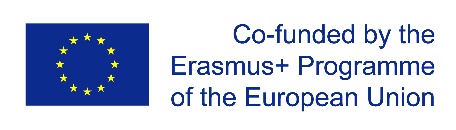 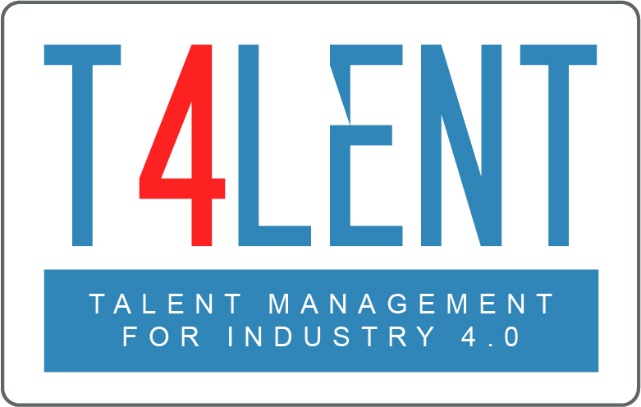 